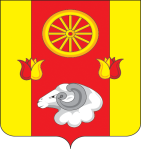 РОССИЙСКАЯ ФЕДЕРАЦИЯ
РОСТОВСКАЯ ОБЛАСТЬ РЕМОНТНЕНСКИЙ РАЙОНМУНИЦИПАЛЬНОЕ ОБРАЗОВАНИЕ«ПЕРВОМАЙСКОЕ СЕЛЬСКОЕ ПОСЕЛЕНИЕ»АДМИНИСТРАЦИЯ  ПЕРВОМАЙСКОГО СЕЛЬСКОГО ПОСЕЛЕНИЯВ соответствии со статьей 57.3 Градостроительного кодекса Российской Федерации, протестом прокуратуры Ремонтненского района от 10.06.2020 г. № 7-19-2020/6 на постановление администрации Первомайского сельского поселения от 14.11.2017 № 98 «Об утверждении административного регламента Первомайского сельского поселения по предоставлению муниципальной услуги «Предоставление градостроительного плана земельного участка»ПОСТАНОВЛЯЮ:Внести изменения в приложение к постановлению Администрации Первомайского сельского поселения   от 14.11.2017 № 98 «Об утверждении административного регламента  Администрации Первомайского сельского поселения по предоставлению муниципальной услуги   «Предоставление градостроительного плана земельного участка» следующие изменения:п.2.2. раздела II «Стандарт предоставления муниципальной услуги» дополнить подпунктом  2.2.3. следующего содержания: «В целях получения градостроительного плана земельного участка правообладатель земельного участка, иное лицо в случае, предусмотренном частью 1.1 статьи 57.3  Градостроительного Кодекса, обращаются с заявлением в Администрацию по месту нахождения земельного участка. Заявление о выдаче градостроительного плана земельного участка может быть направлено в Администрацию в форме электронного документа, подписанного электронной подписью, или подано заявителем через многофункциональный центр»1.2.  п.2.4. «Срок предоставления муниципальной услуги» раздела II «Стандарт предоставления муниципальной услуги»  читать в следующей редакции:«Администрация в течение четырнадцати рабочих дней после получения          заявления, указанного в части 5 статьи 57.3  Градостроительного Кодекса, осуществляет подготовку, регистрацию градостроительного плана земельного участка и выдает его заявителю. Градостроительный план земельного участка выдается заявителю без взимания платы. Градостроительный план земельного участка выдается в форме электронного документа, подписанного электронной подписью, если это указано в заявлении о выдаче градостроительного плана земельного участка»Настоящее постановление подлежит размещению на официальном интернет-сайте Администрации Первомайского сельского поселения.	 Контроль за исполнением настоящего постановления оставляю за собойГлава АдминистрацииПервомайского сельского поселения                                                             В.Ф. Шептухин07.07.2020№ 61                     с.ПервомайскоеО внесении изменений в постановление № 98 от 14.11.2017 «Об утверждении  административного регламента Администрации Первомайского сельского поселения   по предоставлению муниципальной услуги  «Предоставление градостроительного плана земельного участка»